SLOVENŠČINA, 3. TEDENTOREK, 31. 3. 2020 UČNA TEMA: MALA IN VELIKA PISANA ČRKA TDanes se bomo naučili, kako zapisujemo malo in veliko pisano črko t.Najprej našteješ nekaj besed, ki se pričnejo s črko t (trobenta, torta, tovornjak, ….). V delovni zvezek za opismenjevanje (stran 106, 107) poglej, kako se zapiše mala in velika pisana črka t. Primerjaj jo z malo tiskano črko t. Ali sta si črki podobni? V čem se razlikujeta? Sedaj primerjaj še veliko pisano črko t in veliko tiskano črko t. Zapis črke vadi s prstkom na listu papirja ali na mizi. Nato pisane črke s prstkom napišeš še mamici ali očku na hrbet, iz pisanih črk lahko sestaviš tudi besedo. Mamica ali očka pa mora ugotoviti, katero besedo si ji/mu napisal/-a. Sedaj odpri delovni zvezek za opismenjevanje in vadi zapis pisane črke t.Nato vzemi zvezek z vmesno črto, napiši naslov VAJA in datum. Napiši 2 vrsti malih pisanih črk t in 2 vrsti velikih pisanih črk t. Nato naslednje besede prepiši s pisanimi črkami (pazi na veliko začetnico pri imenih):Tina, Tilen, torta, tolar, tram, star, štiriHitri in vedoželjni lahko naredijo še naslednjo nalogo: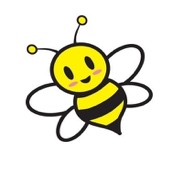 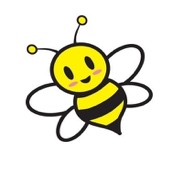 V zvezek z vmesno črto s pisanimi črkami prepiši še naslednje povedi. Lahko si izmisliš tudi kakšno svojo poved:Tisa ima torto.Mel reže sir.Na mizi so sveče.Na omari so slive.